4 класс ФГТТема урока: 3 вида мажора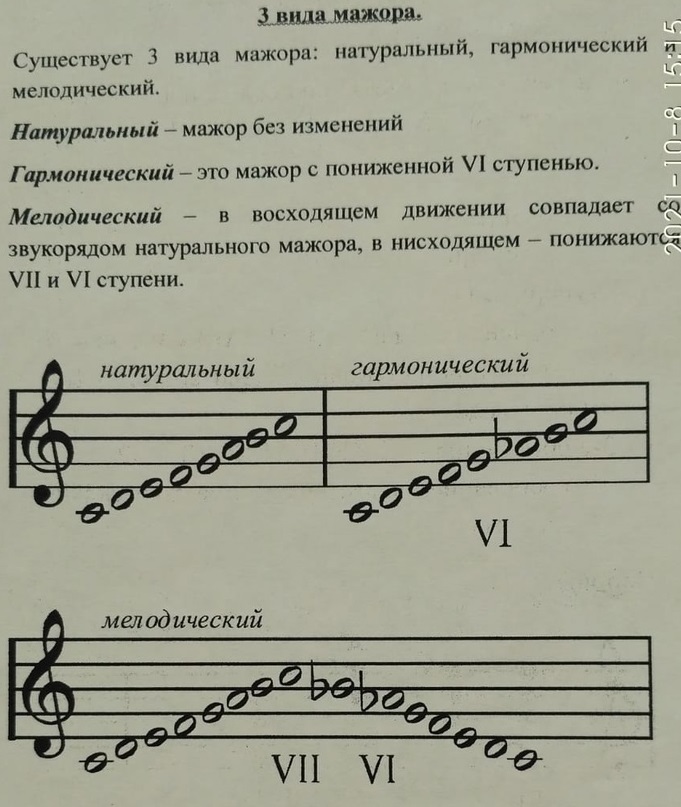 Задание:1. Построить гаммы Соль, Фа, Ре-мажор 3-х видов.2. Играть, петь эти гаммы.3. № 341,342 – закрепляем пунктирный ритм. Петь с дирижированием.Задание присылайте на адрес podgornova.gv@mail.ru